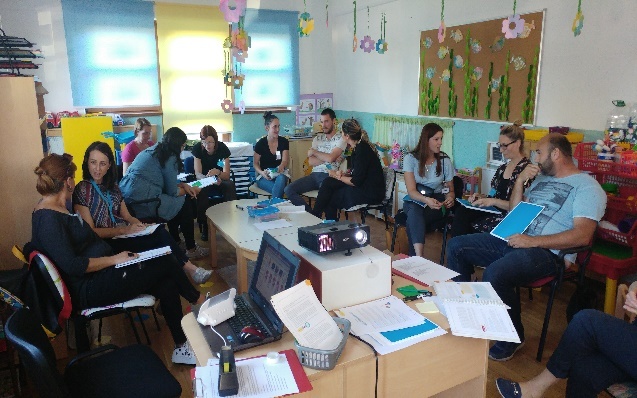 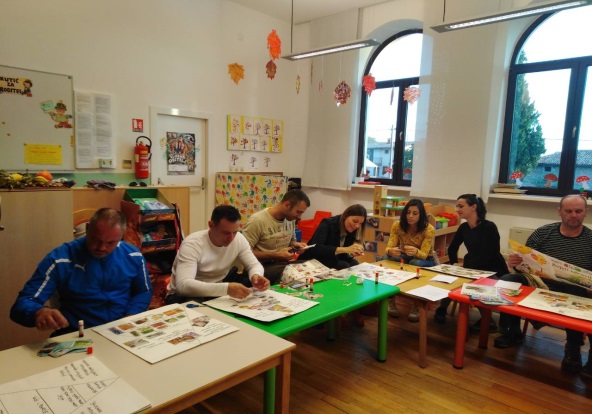 U Dječjem vrtiću „Radost“ Poreč – Parenzo u cilju  suradnje i podrške poticajnom roditeljstvu nastavljaju se  održavati edukativna predavanja  i pedagoške radionice za roditelje.Nakon iznimno uspješne provedbe ciklusa radionica „Rastimo zajedno“ za roditelje djece najmlađe dobne skupine program se i ove godine nastavlja radionicama za očeve. Radionice „Klub očeva Rastimo zajedno“ namijenjene su očevima, odnosno osobama koje imaju ulogu oca u djetetovom životu. Posebna se pažnja na radionicama posvećuje ulozi oca u ranom djetinjstvu jer očeva uključenost, osjetljiva podrška i poticaj u prvim godinama života daju jedinstveni doprinos djetetovom dugoročnom psihosocijalnom razvoju. Radionice provodi tim educiran za provedbu programa kojega su u suradnji s UNICEF-om razvili domaći stručnjaci. Radionice će započet u veljači, a sastojat će se od četiri dvosatne radionice raspoređene kroz četiri tjedna. Aktivnosti programa ostvaruju se  kroz predavanja, vježbe i razmjenu iskustva.Detaljne informacije o Programu „Kluba očeva“, datumima održavanja radionica te načinu na koji se mogu prijaviti, zainteresirani će očevi dobiti u jaslicama. Za roditelje pojedinih odgojno – obrazovnih skupina vrtića „Radost II“ i Područnih vrtića Vižinada, Baderna i Sveti Lovreč stručne suradnice i zdravstvena voditeljica tijekom siječnja i veljače održat će predavanja i radionice: „Moje dijete u dječjem vrtiću“, „ Važnost komunikacije djeteta i roditelja“, „Slobodno vrijeme djece“, „Važnost empatije“, „Kako potaknuti djecu da prihvate raznovrsnu prehranu“. Raspored će biti  istaknut na oglasnoj ploči vrtića i u nastavku je teksta. Ovim se oblicima suradnje s roditeljima nastoje poduprijeti postojeće i omogućiti razvoj novih roditeljskih snaga i sposobnosti nošenja s izazovima suvremenog roditeljstva.„Naša želja je da vrtić bude mjesto u kojem će roditelji uz stručno vodstvo i podršku osnaživati svoju roditeljsku ulogu i pritom se ugodno osjećati” poručile su voditeljice uz poziv roditeljima na uključivanje. Raspored održavanja edukativnih predavanja i radionica za roditelje u siječnju i veljači:Predavač               Tema    Vremenik    Odgojne skupineMirjana Smodek„Moje dijete u dječjem vrtiću“Utorak, 22. 1.  u 17,00 satiZa roditelje djece s teškoćama u razvojuMirjana Smodek„Važnost komunikacije djeteta i roditelja“Utorak, 5.2.u 17,00 sati	PV Baderna (jaslice i vrtić)Mirjana Smodek„Važnost komunikacije djeteta i roditelja“Četvrtak, 31.1.u 17,00 satiPV Vižinada (obje skupine)Mirjana Smodek„Važnost komunikacije djeteta i roditelja“Utorak, 12.2.u 17,00 satiPV Sv. LovrečMirjana Smodek„Slobodno vrijeme djece“Utorak, 19.2.u 17,00 satiDV Radost II (D. Maretić iV. Đurin Ipša)Mirjana Smodek„Važnost empatije“Utorak, 26. 2.u 17,00 satiDV Radost II(A.Bratović i J.Bronić)Vesna Radman„Kako potaknuti djecu da prihvate raznovrsnu prehranu“Utorak, 5.2.u17,00 satiDV Radost II (S.Žeželj i J.Daris Poropat